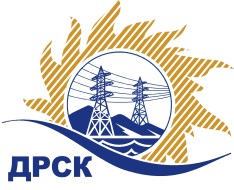 Акционерное Общество«Дальневосточная распределительная сетевая  компания»Протокол № 206/МЭ-ВПЗаседания закупочной комиссии по выбору победителя по открытому  запросу цен на право заключения договора: «Автомобильные аккумуляторы» закупка 206  раздел 4.2  ГКПЗ 2017 г.СПОСОБ И ПРЕДМЕТ ЗАКУПКИ: Открытый запрос цен «Автомобильные аккумуляторы» закупка 206  Планируемая стоимость лота в ГКПЗ АО «ДРСК» составляет: 2 409 994,01 руб. без учета НДС.ПРИСУТСТВОВАЛИ: члены постоянно действующей Закупочной комиссии АО «ДРСК»  2-го уровня.ВОПРОСЫ, ВЫНОСИМЫЕ НА РАССМОТРЕНИЕ ЗАКУПОЧНОЙ КОМИССИИ: О  рассмотрении результатов оценки заявок Участников.Об отклонении заявки участника ООО "СПЕЦМАШ"О признании заявок соответствующими условиям Документации о закупкеОб итоговой ранжировке заявокО выборе победителя открытого  запроса цен.РЕШИЛИ:ВОПРОС 1 «О рассмотрении результатов оценки заявок Участников»Признать объем полученной информации достаточным для принятия решения.Принять цены, полученные на процедуре вскрытия конвертов с заявками участников.ВОПРОС № 2. Об отклонении заявки участника  ООО "СПЕЦМАШ"Отклонить заявку Участника ООО "СПЕЦМАШ" (690002, Россия, Приморский край, г. Владивосток, ул. Мыс Кунгасный, д. 5, оф. 3) от дальнейшего рассмотрения на основании п 2.3.1.3. и п 2.3.1.6 Документации о закупке ВОПРОС 3 «О признании заявок соответствующими условиям Документации о закупке»Признать заявки ИП Мельников Н.Н. (MAXINTER) (675016, Амурская обл., г. Благовещенск, ул. Богдана Хмельницкого, 77), ООО "Росэксим-М" (676290, Амурская обл., г. Тында, ул. Советская, 53) соответствующими условиям Документации о закупке и принять их к дальнейшему рассмотрению.ВОПРОС 4 «Об итоговой ранжировке заявок»Утвердить итоговую ранжировку заявок:ВОПРОС  5 «О выборе победителя открытого запроса цен»Признать победителем открытого запроса цен «Автомобильные аккумуляторы» участника, занявшего первое место в итоговой ранжировке по степени предпочтительности для заказчика ИП Мельников Н.Н. (MAXINTER) (675016, Амурская обл., г. Благовещенск, ул. Богдана Хмельницкого, 77) на условиях:  Цена: 2 544 950,00 руб. (цена без НДС: 2 156 737,29 руб.). Срок поставки: с момента заключения договора до 28.04.2017  г. с правом досрочной поставки. Условия оплаты: в течение 30 календарных дней, с даты получения Товара. Гарантийный срок: 2 года.  Исп. Ирдуганова И.Н.397-147irduganova-in@drsk.ru Благовещенск ЕИС № 31604523933 (МСП)« 14 »  февраля 2017№Наименование участника и его адресПредмет заявки на участие в запросе цен1ИП Мельников Н.Н. (MAXINTER) (675016, Амурская обл., г. Благовещенск, ул. Богдана Хмельницкого, 77)Заявка, подана 18.01.2017 в 09:34
Цена: 2 558 420,02 руб. (цена без НДС: 2 156 737,29 руб.)2ООО "СПЕЦМАШ" (690002, Россия, Приморский край, г. Владивосток, ул. Мыс Кунгасный, д. 5, оф. 3)Заявка, подана 18.01.2017 в 09:29
Цена: 2 550 000,06 руб. (цена без НДС: 2 161 017,00 руб.)3ООО "Росэксим-М" (676290, Амурская обл., г. Тында, ул. Советская, 53)Заявка, подана 18.01.2017 в 07:03
Цена: 2 831 840,00 руб. (цена без НДС: 2 399 864,41 руб.)Основания для отклоненияУчастник не прикрепил в электронный ящик на Торговой площадке Системы www.b2b-energo.ru пакет документов, что не соответствует п 2.3.1.3. и п 2.3.1.6 Документации о закупке Место в итоговой ранжировкеНаименование участника и его адресЦена заявки на участие в закупке, руб. без учета НДС1 местоИП Мельников Н.Н. (MAXINTER) (675016, Амурская обл., г. Благовещенск, ул. Богдана Хмельницкого, 77)2 156 737,292 местоООО "Росэксим-М" (676290, Амурская обл., г. Тында, ул. Советская, 53)2 399 864,41Ответственный секретарь Закупочной комиссии: Елисеева М.Г. _____________________________